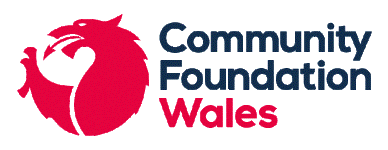 Ffurflen Gais Grant i UnigolionGrant Application Form for IndividualsRhowch fanylion cyswllt ar gyfer canolwr. Dylai hyn fod yn un o gynrychiolwyr eich ysgol / coleg / prifysgol, eich Tiwtor Personol neu Bennaeth Blwyddyn os yn bosib.Ynghlwm wrth y ffurflen gais hon yw ffurflen cais am dystlythyr. Anfonwch hyn at eich canolwr a gofynnwch iddynt lenwi a dychwelyd y ffurflen i'r Sefydliad Cymunedol yng Nghymru cyn dyddiad cau'r grant. Sylwer, dim ond ceisiadau gydag adroddiad canolwr fydd yn cael eu hystyried am grant._________Please provide contact details for a referee. This should be a representative of your school/college/university, preferably your Personal Tutor or Head of Year. Attached to this application form is a reference request form. Please send this to your referee and ask them to complete and return the form to The Community Foundation in Wales before the grant deadline. Please note, only applications with an accompanying referee report will be considered for funding.Registered Charity No: 1074655  Tel: 02920 379 580   Fax: 02920 220 816   grants@communityfoundationwales.org.uk   www.cfiw.org.uk	FFURFLEN ADRODDIAD Y CANOLWR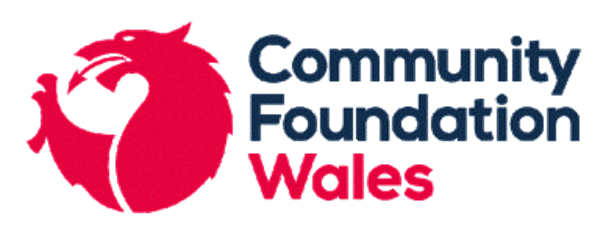 REFERENCE REQUEST FORMPost: The Community Foundation in Wales, Upper Ground Floor, 24 St Andrews Crescent, Cardiff. CF10 3DDEmail: 	  grants@communityfoundationwales.org.uk   Tel:		  02920 379580BWYSIGGwnewch yn siŵr fod bod cwestiwn wedi ei ateb, ni fydd ffurflenni cais heb atebion yn cael ei ystyriedGwnewch yn siŵr eich bod wedi talu am y cludiant cywir os yn gyrru trwy’r post, ni fydd y Sefydliad yn gallu talu unrhyw faint atodolIMPORTANTEnsure that every question is answered, as incomplete application forms may not be considered.Ensure that you have paid the correct postage on your application if you send it via post as we cannot be responsible for paying any excess.MANYLION CYSWLLTMANYLION CYSWLLTCONTACT DETAILSCONTACT DETAILSCONTACT DETAILSTeitlTitleMr/Mrs/Ms/Dr etcMr/Mrs/Ms/Dr etcMr/Mrs/Ms/Dr etcMr/Mrs/Ms/Dr etcEnw CyswlltContact NameCyfeiriadAddress Cod PostPost CodeDyddiad GeniDate of BirthRhif Ffôn:Tel No:Rhif Ffôn Sym:Mob No:E-bost:Email:Pa Rhaglen Grant ydych yn gwneud cais iddo? Mae’r Sefydliad yn gofalu am nifer o raglennu cronfa; nodwch deitl y rhaglen grant yr ydych yn ceisio am yma. Gwnnech yn siŵr eich bod wedi darllen manylion y rhaglen yn ofalus cyn llenwi eich caisWhich Grant Program are you applying to? The Foundation holds many different grant programmes; please state the title of the grant programme which you are applying to.  Please ensure you have read the criteria for this programme before progressing.Ble clywsoch chi am y Sefydliad Cymunedol yng Nghymru?Where did you hear about the Community Foundation in Wales?ADDYSG A CHYFLOGAETHRhowch fanylion llawn o’ch addysg ers 11 oedADDYSG A CHYFLOGAETHRhowch fanylion llawn o’ch addysg ers 11 oedADDYSG A CHYFLOGAETHRhowch fanylion llawn o’ch addysg ers 11 oedEDUCATION AND EMPLOYMENTGive full details of your education since the age of 11EDUCATION AND EMPLOYMENTGive full details of your education since the age of 11Dyddiadau/DatesDyddiadau/DatesYsgol / Coleg School / CollegeYsgol / Coleg School / CollegeLlawn / Rhan AmserFull/Part-timeO / FromI / ToYsgol / Coleg School / CollegeYsgol / Coleg School / CollegeLlawn / Rhan AmserFull/Part-timeDywedwch os ydych chi mewn neu’n mynd i addysg bellach neu uwch.If you are in or will be entering further or higher education, please state:Dywedwch os ydych chi mewn neu’n mynd i addysg bellach neu uwch.If you are in or will be entering further or higher education, please state:Dywedwch os ydych chi mewn neu’n mynd i addysg bellach neu uwch.If you are in or will be entering further or higher education, please state:Dywedwch os ydych chi mewn neu’n mynd i addysg bellach neu uwch.If you are in or will be entering further or higher education, please state:Enw’r Coleg/Prifysgol Name of the College/UniversityTeitl y cwrs  Course TitleDyddiad dechrau y cwrs  Start date of courseDyddiad gorffen y cwrsAnticipate end date of courseA yw’r cwrs yn gymwys ar gyfer benthyciad/dyfarndal myfyriwr.Whether the course is eligible for a student award/loanA yw’r cwrs yn gymwys ar gyfer benthyciad/dyfarndal myfyriwr.Whether the course is eligible for a student award/loanA yw’r cwrs yn gymwys ar gyfer benthyciad/dyfarndal myfyriwr.Whether the course is eligible for a student award/loanIE / NAGEYES/NOEICH CAISDdyle ceiswir ysgrifennu dim mwy na 300 o eiriau ar gyfer pob cwestiwn os yn bosib. Mae croeso i chi gorffen eich atebion ar dudalen ar wahân os oes angen mwy o leAPPLICATION PROPOSAL Applicants should try to limit their answers to each question to a maximum of 300 words. You are welcome to continue your answers on a separate sheet if more space is required.APPLICATION PROPOSAL Applicants should try to limit their answers to each question to a maximum of 300 words. You are welcome to continue your answers on a separate sheet if more space is required.Esboniwch pwrpas eich cais am yr grant yma. Please describe the purpose for which you are requesting funding. Please describe the purpose for which you are requesting funding. Esboniwch pam yn eich barn chi y dylid dyfarnu grant i chi Please explain why you think you should be considered for a grant. Please explain why you think you should be considered for a grant. Amlinellwch y manteision/canlyniadau disgwyliedig os byddwch yn llwyddiannus yn eich cais a sut y byddai’r grant yn hyrwyddo eich datblygiad addysgol/proffesiynol?Please outline the anticipated benefits/outcomes if you were successful in your application and how a grant would further your educational/professional development?Please outline the anticipated benefits/outcomes if you were successful in your application and how a grant would further your educational/professional development?Rhowch ddadansoddiad cost lawn ar gyfer y prosiectPlease provide a full cost breakdown for the projectPlease provide a full cost breakdown for the projectFaint o'r gost hon ydych chi wedi gorfod bodloni (h.y popeth, 50%, ayyb)How much of this cost have you had to meet (i.e. full, 50%, etc)Faint o'r gost hon ydych chi wedi gorfod bodloni (h.y popeth, 50%, ayyb)How much of this cost have you had to meet (i.e. full, 50%, etc)Faint ydych chi’n gwneud cais am o’r gronfa hon?How much are you applying for from this fund?Faint ydych chi’n gwneud cais am o’r gronfa hon?How much are you applying for from this fund?£Ydych chi wedi ceisio am gymorth o ffynhonnell arall/ffynonellau eraill?  Have you applied for help from any other source(s)?Ydych chi wedi ceisio am gymorth o ffynhonnell arall/ffynonellau eraill?  Have you applied for help from any other source(s)?Os ateboch chi YDW, esboniwch darddiad/canlyniad y cais.If YES, please explain the source/result of applicationOs ateboch chi YDW, esboniwch darddiad/canlyniad y cais.If YES, please explain the source/result of applicationYdych chi wedi gwneud cais blaenorol am gymorth o'r Gronfa hon?Have you previously applied for support from this Fund?Ydych chi wedi gwneud cais blaenorol am gymorth o'r Gronfa hon?Have you previously applied for support from this Fund?MANYLION CANOLWRREFEREE DETAILSGwybodaeth gyswllt y canolwrGwybodaeth gyswllt y canolwrGwybodaeth gyswllt y canolwrReferee contact informationReferee contact informationEnw NamePerthynas i chi Relationship to youPerthynas i chi Relationship to youCyfeiriad AddressCod Post Post CodeCod Post Post CodeRhif Ffôn Tel NoE-bost EmailE-bost EmailDATGANIADDECLARATIONTystiaf fod yr wybodaeth sy’n gynwysedig yn y cais hwn yn gywir, hyd y gwn i  Os fydd yr wybodaeth sy’n gynwysedig yn y cais hwn yn newid, yn unrhyw ffordd, byddaf yn hysbysu’r Sefydliad Cymunedol yng Nghymru ar unwaithRhoddaf ganiatâd i’r Sefydliad Cymunedol yng Nghymru i gadw cofnod o’r wybodaeth sydd ar y ffurflen hon, mewn cyfrwng electronig, ac i gysylltu â’m mudiad dros y ffôn, trwy’r post neu ar e-bost, gyda gwybodaeth am ei weithgareddau ac am gyfleoedd ariannu.  I certify that the information contained in this application is correct to the best of my knowledge.If the information in the application changes in any way I will inform the Community Foundation in Wales immediately.I give permission for the Community Foundation in Wales to record the information in this form electronically and to contact me by phone, mail or email with information about its activities and about funding opportunities.EnwNameLlofnodSignatureDyddiadDateBETH NESAFE-bostiwch eich ffurflen gais i:  mail@cfiw.org.ukOs oes ansicrwydd ynglŷn â’r dyddiad cau, neu os oes gennych unrhyw gwestiynau ynglŷn â chwblhau’r ffurflen hon, yna ffoniwch y Sefydliad – byddwn ni’n fwy na pharod i’ch helpu.  WHAT TO DO NEXT:Please email your application only to:  grants@communityfoundationwales.org.ukIf there is uncertainty about the deadline, or if you have any questions about completing this form, please call the Foundation - we will be more than happy to assist you.Enw'r ymgeisydd Name of applicantEich enwYour namePerthynas â'r ymgeisydd Relationship to applicantRhif Ffôn Telephone numberE-bost EmailSut ydych chi'n adnabod y person hwn a pha mor hir ydych chi wedi ei nabod?How do you know this person and how long have you known them?Sut ydych chi'n adnabod y person hwn a pha mor hir ydych chi wedi ei nabod?How do you know this person and how long have you known them?Sut ydych chi'n adnabod y person hwn a pha mor hir ydych chi wedi ei nabod?How do you know this person and how long have you known them?Sut ydych chi'n adnabod y person hwn a pha mor hir ydych chi wedi ei nabod?How do you know this person and how long have you known them?Esboniwch pam y dylem ystyried y person hwn am grantPlease explain why we should consider this person for a grant.Esboniwch pam y dylem ystyried y person hwn am grantPlease explain why we should consider this person for a grant.Esboniwch pam y dylem ystyried y person hwn am grantPlease explain why we should consider this person for a grant.Esboniwch pam y dylem ystyried y person hwn am grantPlease explain why we should consider this person for a grant.Amlinellwch pam yr ydych yn credu y bydd y gweithgaredd arfaethedig o fudd i'r ymgeisydd.Please outline whether you think the proposed activity will be beneficial to the applicant.Amlinellwch pam yr ydych yn credu y bydd y gweithgaredd arfaethedig o fudd i'r ymgeisydd.Please outline whether you think the proposed activity will be beneficial to the applicant.Amlinellwch pam yr ydych yn credu y bydd y gweithgaredd arfaethedig o fudd i'r ymgeisydd.Please outline whether you think the proposed activity will be beneficial to the applicant.Amlinellwch pam yr ydych yn credu y bydd y gweithgaredd arfaethedig o fudd i'r ymgeisydd.Please outline whether you think the proposed activity will be beneficial to the applicant.Unrhyw sylwadau eraill? Any other comments.Unrhyw sylwadau eraill? Any other comments.Unrhyw sylwadau eraill? Any other comments.Unrhyw sylwadau eraill? Any other comments.Diolch i chi am gwblhau'r ffurflen cais ar ran yr ymgeisydd.Os gwelwch yn dda dychwelwch y ffurflen i'r Sefydliad Cymunedol yng Nghymru naill ai drwy e-bost neu post.Thank you for completing this reference request form on behalf of the applicant. Please return to the Community Foundation in Wales either by email or post. 